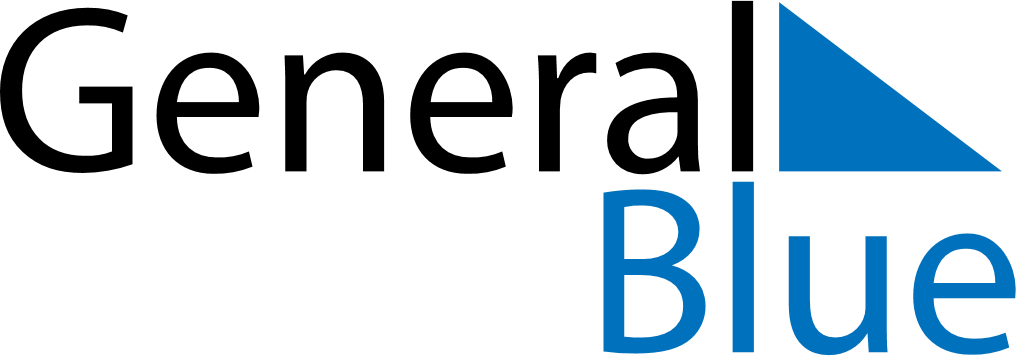 October 2024October 2024October 2024October 2024MaltaMaltaMaltaSundayMondayTuesdayWednesdayThursdayFridayFridaySaturday123445678910111112131415161718181920212223242525262728293031